Муниципальное казённое учреждение«Информационно-методический центр системы образования Ейского района»ОТЧЕТ О РЕАЛИЗАЦИИ ПРОЕКТА «Научно-методическое сопровождение педагогов по развитию проектной и исследовательской компетентностей обучающихся» в 2022 годуг.Ейск2022I. Паспортная информацияII. Отчет1.Тема проекта. Цель, задачи, инновационностьТема: «Научно-методическое сопровождение педагогов по развитию проектной и исследовательской компетентностей обучающихся».Цель: создание условий для повышения профессиональной компетентности педагогов Краснодарского края в сфере организации проектной и исследовательской деятельности обучающихся посредством использования ресурсов сетевого взаимодействия территориальных методических служб.Задачи: 1) разработка нормативной базы, регламентирующей сетевое взаимодействие при реализации проекта; 2) создание методической сети по теме инновационной деятельности; 3) дополнение и тиражирование модели системы научно-методического сопровождения деятельности педагогов по развитию проектной и исследовательской компетентностей обучающихся; 4) создание информационного ресурса в сети «Интернет» для поддержания работы методической сети; 5) апробация отдельных образовательных событий, направленных на развитие профессиональной компетентности педагогов в сфере организации проектной и исследовательской деятельности обучающихся, в муниципалитетах Краснодарского края, входящих в состав методической сети; 6) подготовка методического пособия, описывающего модель системы научно-методического сопровождения деятельности педагогов по развитию проектной и исследовательской компетентностей обучающихся; 7) проведение ежегодного мониторинга, включающего в себя: диагностику проектной и исследовательской компетентностей педагогов; сбор количественных данных о результативности организационно-методического сопровождения проектной и исследовательской деятельности обучающихся.Инновационность: проект не имеет прямых аналогов в Краснодарском крае и РФ, т.к. основывается не на работе внутри одной образовательной организации и не на сетевом взаимодействии школ, а на построении сети территориальных методических служб, что подразумевает гораздо больший потенциал в применении формальных, неформальных и информальных форм обучения педагогов.2.Измерение и оценка качества инновацииЭффективность реализации проекта определяется с помощью 2-х групп показателей. 1-я группа показателей связана с ростом компетентности педагогов в сфере проектной и исследовательской деятельности: повышение доли педагогов:- обладающих проектной и исследовательской компетентностями на допустимом и оптимальном уровне (инструментарий для мониторинга данного показателя разработан на основе методических материалов Е.А. Никодимовой [1] и Т.А. Парфеновой [2].); - участвующих в конкурсах методических разработок, связанных с проектной и исследовательской деятельностью обучающихся;- представляющих свой опыт организации проектной и исследовательской деятельности обучающихся на муниципальном, региональном и федеральном уровне;- имеющих публикации в методических изданиях по теме организации проектной и исследовательской деятельности обучающихся.2-я группа показателей связана с опосредованным результатом – ростом компетентности обучающихся в сфере проектной и исследовательской деятельности:- повышение активности и результативности участия обучающихся в конкурсах проектных и исследовательских работ;- повышение доли обучающихся 9-х и 11-х классов, выполнивших индивидуальный итоговый проект на повышенном уровне.Средства контроля и обеспечения достоверности результатов:- результаты мониторинговых исследований;- выполнение рабочего плана реализации проекта.В период с 22 апреля по 5 мая 2022 года был проведён мониторинг деятельности методической сети. Оценке подлежала удовлетворённость участников проекта результатами сетевого взаимодействия, а также процесс включения отдельных образовательных событий, инициированных МКУ «ИМЦ системы образования Ейского района», в муниципальные системы сопровождения проектной и исследовательской деятельности.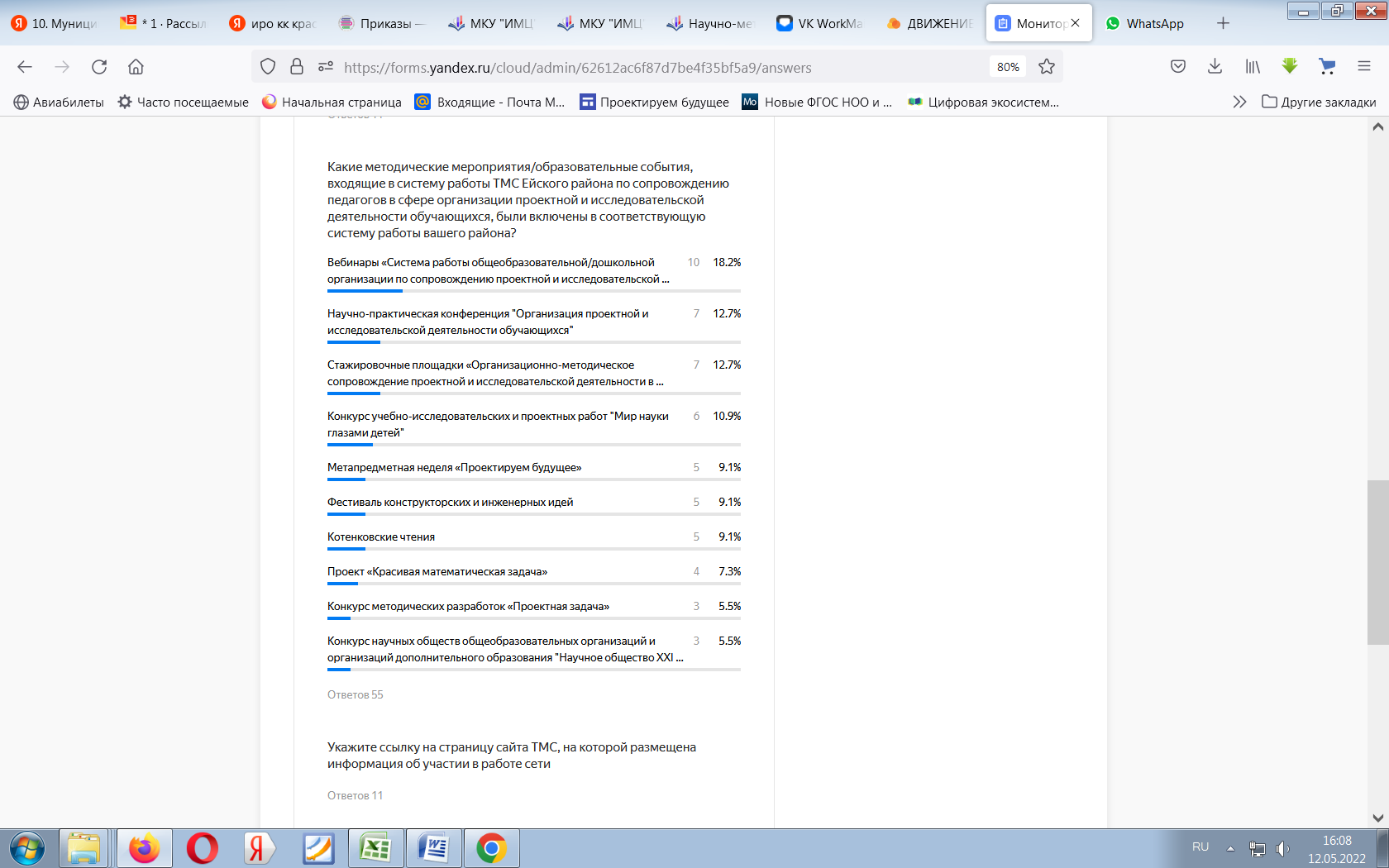 Рисунок 1 – Ответы участников методической сети на вопрос «Какие методические мероприятия, образовательные события, входящие в систему работы ТМС Ейского района по сопровождению педагогов в сфере организации проектной и исследовательской деятельности обучающихся, были включены в соответствующую систему работы вашего района?»На рисунке 1 представлена диаграмма, отображающая ответы на вопрос «Какие методические мероприятия, образовательные события, входящие в систему работы ТМС Ейского района по сопровождению педагогов в сфере организации проектной и исследовательской деятельности обучающихся, были включены в соответствующую систему работы вашего района?». Диаграмма свидетельствует о том, что все мероприятия в той ли иной степени заинтересовали муниципалитеты, но наиболее востребованным оказался опыт МКУ «ИМЦ системы образования Ейского района» в сфере проведения вебинаров и конференций, посвящённых проектной и исследовательской деятельности.Рисунок 2 - Уровень удовлетворённости участников сети консультационной и информационной поддержкойНа рисунке 2 представлена диаграмма, демонстрирующая уровень удовлетворённости участников сети консультационной и информационной поддержкой. Участники сетевого взаимодействия демонстрируют преимущественно высокий уровень удовлетворенности.Таблица 1 – Предложения и пожелания участников сети, высказанные в ходе опросаВ таблице 1 представлены предложения и пожелания участников сетевого взаимодействия, они подтверждают значимость реализуемого проекта для системы образования Краснодарского края. В апреле-мае 2022 года также был проведён мониторинг, направленный на выявление количественных результатов проекта.Рисунок 2 - Динамика активности и результативности участия педагогов в методических и конкурсных мероприятияхРисунок 3 - Динамика активности и результативности участия обучающихся в конкурсных мероприятиях	На рисунках №2 и №3 представлена динамика количественных показателей.	Как и ожидалось, расширение образовательного пространства муниципалитетов привело к росту показателей, отражающих участие педагогов и обучающихся в мероприятиях, связанных с проектной и исследовательской деятельностью. Положительный прирост по каждой позиции находится в диапазоне от 0,06% (шести сотых процента) до 3,56% (трех целых пятидесяти шести сотых процента) по отношению к общему числу педагогов или обучающихся соответственно.3.РезультативностьВ течение 2021-2022 учебного года достигнуты следующие результаты:1. Дополнен комплект продуктов инновационной деятельности:1) Создан методический кейс на основе материалов дистанционных стажировок, реализованных в 2019-2020, 2020-2021 учебных годах (http://imc.yeisk-edu.ru/index.php/nauchno-metodicheskoe-soprovozhdenie-deyatelnosti-pedagogov-po-razvitiyu-proektnoj-i-issledovatelskoj-kompetentnostej-uchashchikhsya/metodicheskie-materialy-seti/2981-metodicheskij-kejs-nauchno-metodicheskoe-soprovozhdenie-pedagogov-po-razvitiyu-proektnoj-i-issledovatelskoj-kompetentnostej-obuchayushchikhsya ).2) Создан видеоролик, популяризирующий проект (http://imc.yeisk-edu.ru/index.php/nauchno-metodicheskoe-soprovozhdenie-deyatelnosti-pedagogov-po-razvitiyu-proektnoj-i-issledovatelskoj-kompetentnostej-uchashchikhsya/metodicheskie-materialy-seti/2982-videoprezentatsiya-deyatelnosti-metodicheskoj-seti-po-teme-nauchno-metodicheskoe-soprovozhdenie-pedagogov-po-razvitiyu-proektnoj-i-issledovatelskoj-kompetentnostej-obuchayushchikhsya ).3) Разработана и реализована программа дистанционной стажировки «Проект и проектное мышление». К программе созданы четыре кейса, содержащие обучающие видеоролики, презентации, тесты, творческие задания. В качестве вспомогательного ресурса разработан дневник дистанционного стажёра. Дистанционный курс реализован на платформе google-класс в 2-х версиях (для педагогов и для обучающихся) . Для нового цикла стажировок, запланированных на 2022-2023 учебный год, дистанционный курс перенесён на платформу EdApp. Теперь он содержит элементы геймификации и может использоваться неограниченным количеством стажёров.4) Опубликованы материалы о ходе реализации проекта на специально созданном ресурсе в сети «Интернет» (в 2021-2022 учебном году - 14 публикаций на сайте МКУ «ИМЦ системы образования Ейского района» и 14 публикаций на сайте ГБОУ ИРО Краснодарского края) (http://imc.yeisk-edu.ru/index.php/nauchno-metodicheskoe-soprovozhdenie-deyatelnosti-pedagogov-po-razvitiyu-proektnoj-i-issledovatelskoj-kompetentnostej-uchashchikhsya ); 5) Опубликованы статьи в печатных и электронных изданиях по темам, связанным с реализуемым проектом:- Быстрицкая О.С. Проектная и исследовательская деятельность обучающихся как способ развития актуальных компетенций будущего // Организация проектной и исследовательской деятельности обучающихся: материалы VI краевой научно-практической конференции с межрегиональным и международным участием (Ейск, 19 октября 2021 г.). - Ейск: МКУ «ИМЦ системы образования Ейского района». 2021.- С. 9-15.- Быстрицкая О.С. Научно-методическое сопровождение педагогов по развитию проектной и исследовательской компетентностей обучающихся // Опыт, инновации и перспективы организации исследовательской и проектной деятельности дошкольников и учащихся: материалы VI межрегиональной научно-практической конференции (Сочи, 28-29 октября 2021 г.). - Краснодар: ГБОУ ДПО «Институт развития образования» Краснодарского края; Межрегиональное общественное Движение творческих педагогов «Исследователь»; МБУ ДО г. Сочи «Центр творческого развития и гуманитарного образования». 2021. - С. 286-291.- Гришко Г.П., Быстрицкая О.С. Развитие компетенций педагогов в сфере сопровождения проектной и исследовательской деятельности обучающихся как одно из условий достижения нового качества образования// «Кубанская школа».- 2022.-№1.-  С.39-44.- Браун Л.С., Гришко Г.П. Научно-методическое сопровождение педагогов по развитию проектной и исследовательской компетентностей обучающихся/ Инновационная деятельность муниципальных систем образования Краснодарского края: сборник статей / Сост. Ю.А. Дунская, Н.О. Яковлева.  – Краснодар : ИРО Краснодарского края, 2022. – 45 с.6) Издано методическое пособие:Быстрицкая О.С. Научно-методическое сопровождение деятельности педагогов по развитию проектной и исследовательской компетентностей обучающихся: методическое пособие / О.С. Быстрицкая, Г.П. Гришко, К.В. Горшкова, О.В. Демьянчук. – Ейск, 2022. – 100 с.7) Разработаны информационные ресурсы для поддержки отдельных образовательных событий:- сайт Котенковских чтений https://kotencovskiye.wixsite.com/kotencovskiye ;- сайт методической сети «Проектируем будущее» https://sites.google.com/view/proektiruembuduzhee/ ;- сайт Фестиваля конструкторских и инженерных идей https://sites.google.com/view/festivalkid ;- сайт конкурса «Красивая математическая задача http://krasivayazadacha.tilda.ws/ ;– сайт конференции «Современное образование – новые вызовы и лучшие практики» http://konferenciyaeysk.tilda.ws .2. Проведены зональные и краевые семинары (вебинары), конференции, посвященные практике инновационной деятельности в рамках проекта (см. п.4).3. Расширена авторская методическая сеть, заключены договоры с УО Мостовского района, ТМС Курганинского района, ТМС Кавказского района, ДОО № 30 поселка Незамаевский МО  Новопокровский район, ДОО №170 г.Краснодар, ДОО № 98 Краснодар, ДОО №66 г. Краснодар, ОДО ЦДТ МО Курганинский район, Краснодесантская СОШ Ростовская обл., х.Красный, СОШ № 6 Камчатский край, г.Козыревск, ИРО Кировской области.Таким образом, сеть включает в себя 13 территориальных методических служб, 2 управления образованием, 7 образовательных организаций и 1 институт развития образованием.4. Организовано повышение квалификации для специалистов МКУ «ИМЦ системы образования Ейского района»:4.Апробация и диссеменация результатов реализации проекта в образовательных организациях Краснодарского края на основе сетевого взаимодействияВ течение 2021-2022 учебного года в состав сети входили 12 районов: г.Горячий Ключ, Ейский, Каневской, Крымский, Красноармейский, Ленинградский, Новокубанский, Староминский, Темрюкский, Тимашевский, Туапсинский и Щербиновский. В летний период к сети присоединились 11 ТМС, УО, ОО, ДОО, ОДО и ИРО из Краснодарского края и других регионов РФ.В течение 2021-2022 учебного года для участников сети были проведены следующие мероприятия: - межрайонный конкурс методических разработок проектных задач (очный этап – январь 2022 г., заочный этап следующего цикла – октябрь-декабрь 2023). Конкурс вызывает интерес у отдельных участников сети, включен как содержательный компонент в систему работы Красноармейского, Ленинградского и Щербиновского районов. В 2021-2022 учебном году году к конкурсу присоединилось Краснодарское президентское училище;- Дни науки, конкурс проектных и учебно-исследовательских работ  «Мир науки глазами детей» (февраль 2022) Образовательное событие стало частью системы работы по сопровождению проектной и исследовательской деятельности обучающихся в Туапсинском, Ленинградском, Каневском, Темрюкском и Щербиновском районах, участники мероприятия демонстрируют высокий уровень удовлетворенности. Переход на дистанционный формат не сказался на качестве мероприятия и количестве участников. Мероприятие включено в перечень МОН и МП КК, вызывает интерес у муниципалитетов, не входящих в сетевое сообщество (приняли участие г.Краснодар, г. Новороссийск);- вебинары «Система работы общеобразовательной организации по сопровождению проектной и исследовательской деятельности обучающихся»,  «Система работы дошкольной образовательной организации по сопровождению проектной и исследовательской деятельности обучающихся», «Роль районных методических объединений в повышении профессиональной компетентности педагогов в сфере организации проектной и исследовательской деятельности обучающихся» (март 2022) зарекомендовали себя как хорошая площадка для представления опыта не только Ейского района, но и участников сети. Они положительно оценены участниками. Помимо педагогов и специалистов ТМС Ейского района в 2022 году свои модели работы представляли педагоги и административные команды Туапсинского района. Вебинары включены в систему работы всех районов, входящих в сеть, за исключением Староминского;- Котенковские чтения (очный этап – март 2022) стали элементом систем сопровождения проектной и исследовательской деятельности в муниципалитетах северной зоны и Красноармейского района. В 2021 году мероприятие вошло перечень МОНиМП Краснодарского края;- в 2021-2022 учебном году проведено 4 занятия стажировочной площадки «Проект и проектное мышление» для педагогов и 4 занятия для обучающихся школ. Курсы реализованы на платформе Google-класс. Дистанционные стажировки поддерживались совместно специалистами методических служб, входящих в сеть, а также педагогическими коллективами организаций, являющихся стажировочными площадками. Поддержка предполагает ответы на вопросы стажёров, которые задаются в общем чате на платформе Google-класс, а также установочное совещание, ежемесячные онлайн-консультации и творческие отчёты стажеров. К дистанционному обучению присоединились 59 человек из Туапсинского, Ленинградского, Новокубанского, Щербиновского и Староминского районов. Наибольшую активность при регистрации проявили педагоги Туапсинского района. - конкурс школьных научных обществ «Научное общество XXI века» (апрель 2022). Наибольшую заинтересованность в переносе конкурса в свою методическую систему проявила ТМС Щербиновского района. В 2022 году как элемент своей работы конкурс указала ТМС Туапсинского района, активное участие в конкурсе приняли школы Ленинградского района;- проект «Красивая математическая задача» (сентябрь-декабрь 2021 г.). В конкурсной части проекта приняли участие образовательные организации Новокубанского района, Гулькевичского и Успенского районов. В качестве экспертов в конкурсе участвовали педагоги Новокубанского и Щербиновского районов, - метапредметная неделя «Проектируем будущее» (октябрь 2021 г.). В рамках недели мастер-классы представили педагоги из Туапсинского и Красноармейского районов;- конференция «Организация проектной и исследовательской деятельности обучающихся» (октябрь 2021 г.). В мероприятии приняло участие 150 педагогов из муниципалитетов, участвующих в работе методической сети. На секционных заседаниях выступили педагоги Новокубанского, Староминского и Щербиновского районов. Конференция вышла на межрегиональный и международный уровень, второй год к ней проявляют интерес учителя республики Крым, в 2021 году на мероприятии выступил педагог из Великого Герцогства Люксебург. В заочном формате (публикация в сборнике материалов конференции) представили свой опыт педагоги из Брюховецкого района;- фестиваль конструкторских и инженерных идей (декабрь 2021). На мероприятии представляли свои работы ребята из г.Краснодар, Гулькевичского, Каневского, Калининского, Тимашевского районов Краснодарского края (более 100 участников). В дни проведения мероприятия велась прямая трансляция на канале ИМЦ в YouTube (https://www.youtube.com/watch?v=wV018rbQ5tA&t=101s ; https://www.youtube.com/watch?v=FbFsdeIJeKU&t=5949s). В рамках мероприятия помимо конкурсной части проведены мастер-классы для педагогов и обучающихся.Мероприятия дорожной карты проекта были выполнены в полном объёме. В 2021-2022 учебном году специалисты МКУ «ИМЦ системы образования Ейского района» диссеменировали опыт в рамках региональных, всероссийских и международных мероприятий:1Юридическое название организации (учреждения)Муниципальное казённое учреждение «Информационно-методический центр системы образования Ейского района»2УчредительАдминистрация муниципального образования Ейский район3Юридический адресКрасная ул., д. 59/5 г. Ейск, 3536914ФИО руководителяГришко Галина Петровна5Телефон, факс, e-mailтел. (86132) 2-02-91, факс (86132) 2-16-116Сайт учрежденияhttp://imc.yeisk-edu.ru/7Активная ссылка на раздел сайта, посвященный проекту, где размещены изданные инновационные продукты в формате чтенияhttp://imc.yeisk-edu.ru/index.php/nauchno-metodicheskoe-soprovozhdenie-deyatelnosti-pedagogov-po-razvitiyu-proektnoj-i-issledovatelskoj-kompetentnostej-uchashchikhsya - ссылка на раздел сайта, посвященный проектуhttp://imc.yeisk-edu.ru/index.php/nauchno-metodicheskoe-soprovozhdenie-deyatelnosti-pedagogov-po-razvitiyu-proektnoj-i-issledovatelskoj-kompetentnostej-uchashchikhsya/nauchno-prakticheskaya-konferentsiya-organizatsiya-proektnoj-i-issledovatelskoj-deyatelnosti-obuchayushchikhsya/3085-sbornik-materialov-vi-nauchno-prakticheskoj-konferentsii-organizatsiya-proektnoj-i-issledovatelskoj-deyatelnosti-obuchayushchikhsya-vyyavlenie-i-razvitie-detskoj-odarjonnosti – ссылка на сборник материалов конференции, проводимой в рамках проектаhttps://drive.google.com/file/d/1kI-623uaJLcRU8GMIBdVL5tNuiTsARj5/view?usp=sharing  – ссылка на дневник дистанционного стажераhttps://cloud.mail.ru/public/Q8an/iuwFB1okQ - ссылка на методическое пособиеhttps://kotencovskiye.wixsite.com/kotencovskiye - сайт Котенковских чтенийhttps://sites.google.com/view/festivalkid/ - сайт фестиваля конструкторских и инженерных идейhttps://mngd28.wixsite.com/mngd - сайт конкурса «Мир науки глазами детей»http://krasivayazadacha.tilda.ws/ - сайт конкурса «Красивая математическая задачаhttp://konferenciyaeysk.tilda.ws – сайт конференции «Современное образование – новые вызовы и лучшие практики»МОПредложения и пожеланияКаневской район Продолжение сетевого взаимодействия Туапсинский район 1. Продолжить дальнейшее взаимодействие 
2. Стажировки для педагогов сделать менее продолжительными по времени. Лучше кратковременные, но несколько раз в течение года. Тимашевский район Готовы к дальнейшему сотрудничеству Красноармейский район Организация стажировок, очных практических семинаров для участников сетевого взаимодействия по актуальным вопросам, связанным с направлением работы методической сети Темрюкский район Продолжить проведение вебинаров, семинаров по различным темам и распространение опыта среди муниципалитетов Крымский район Все мероприятия проведены на высоком уровне, всегда оказывается консультативная помощь по вопросам сопровождению педагогов в сфере организации проектной и исследовательской деятельности обучающихся. Предложение для развития сети методических служб - провести совместное мероприятие (онлайн стажировку) с целью распространения опыта каждого муниципального образования. Щербиновский район 1.Продолжать деятельность методической сети в открытом формате (организация конкурсов, вебинаров и образовательных мероприятий);
2.Формирование банка данных экспертов по направлению деятельности методической сети с целью привлечения к экспертизе материалов в рамках сетевого взаимодействия Ленинградский район Создание банка научных руководителей проектных и исследовательских проектов Город Горячий Ключ Развитие  проектно-исследовательской деятельности на базе центров "Точка роста". Новокубанский район Трансляция накопленного опыта не только в рамках одной методической сети, но и на краевом уровне. Староминский район Благодарны за проведение интересных и насыщенных мероприятий Динамика количества  педагогов общеобразовательных организаций, представивших свой опыт работы по проектной или исследовательской деятельности на муниципальном уровне Динамика количества  педагогов дошкольных образовательных организаций, представивших свой опыт работы по проектной или исследовательской деятельности на муниципальном уровне Динамика количества  педагогов организаций дополнительного образования, представивших свой опыт работы по проектной или исследовательской деятельности на муниципальном уровне Динамика количества  педагогов общеобразовательных организаций, представивших свой опыт работы по проектной или исследовательской деятельности на краевом или всероссийском уровне Динамика количества  педагогов дошкольных образовательных организаций, представивших свой опыт работы по проектной или исследовательской деятельности на краевом или всероссийском уровне Динамика количества  педагогов организаций дополнительного образования, представивших свой опыт работы по проектной или исследовательской деятельности на краевом или всероссийском уровне Динамика количества  педагогов общеобразовательных организаций, имеющих публикации по проектной или исследовательской деятельности Динамика количества  педагогов дошкольных образовательных организаций, имеющих публикации по проектной или исследовательской деятельности Динамика количества  педагогов  организаций дополнительного образования, имеющих публикации по проектной или исследовательской деятельности Динамика количества  педагогов общеобразовательных организаций, принявших участие в конкурсах методических материалов, связанных с проектной или исследовательской деятельностью,  на муниципальном уровне Динамика количества  педагогов дошкольных образовательных организаций, принявших участие в конкурсах методических материалов, связанных с проектной или исследовательской деятельностью,  на муниципальном уровне Динамика количества  педагогов организаций дополнительного образования, принявших участие в конкурсах методических материалов, связанных с проектной или исследовательской деятельностью,  на муниципальном уровне 2,11% 1,77% 3,56% 0,85% 1,29% 1,65% 0,91% 1,35% 1,65% 1,08% 1,29% 1,14% Динамика по количеству обучающихся общеобразовательных организаций, ставших участниками муниципальных конкурсов, связанных с проектной и исследовательской деятельностью Динамика по количеству обучающихся дошкольных образовательных организаций, ставших участниками муниципальных конкурсов, связанных с проектной и исследовательской деятельностью Динамика по количеству обучающихся  организаций дополнительного образования, ставших участниками муниципальных конкурсов, связанных с проектной и исследовательской деятельностью Динамика по количеству обучающихся общеобразовательных организаций, ставших победителями и призёрами муниципальных конкурсов, связанных с проектной и исследовательской деятельностью Динамика по количеству обучающихся дошкольных образовательных организаций, ставших победителями и призёрами муниципальных конкурсов, связанных с проектной и исследовательской Динамика по количеству обучающихся  организаций дополнительного образования, ставших победителями и призёрами муниципальных конкурсов, связанных с проектной и исследовательской деятельностью Динамика по количеству обучающихся общеобразовательных организаций, ставших участниками краевых и всероссийских конкурсов, связанных с проектной и исследовательской деятельностью Динамика по количеству обучающихся дошкольных образовательных организаций, ставших участниками краевых и всероссийских конкурсов, связанных с проектной и исследовательской деятельностью Динамика по количеству обучающихся  организаций дополнительного образования, ставших участниками краевых и всероссийских конкурсов, связанных с проектной и исследовательской деятельностью Динамика по количеству обучающихся общеобразовательных организаций, ставших победителями и призёрами краевых и всероссийских конкурсов, связанных с проектной и исследовательской деятельностью Динамика по количеству обучающихся дошкольных образовательных организаций, ставших победителями и призёрами краевых и всероссийских конкурсов, связанных с проектной и исследовательской деятельностью Динамика по количеству обучающихся организаций дополнительного образования, ставших победителями и призёрами краевых и всероссийских конкурсов, связанных с проектной и исследовательской деятельностью 1,78% 0,63% 0,49% 0,39% 0,17% 0,24% 0,23% 0,08% 0,21% 0,15% 0,06% 0,11% ФИО, должностьТема курсовой подготовкиГодНаименование организации, осуществлявшей обучение, датаГ.П. Гришко, директорУправленческая команда образовательной системы муниципального образования2022ГБОУ ИРО ККО.С. Быстрицкая,заместитель директораУправленческий аспект научно-методического сопровождения педагогов и управленческих кадров на региональном уровне2021Академия Минпросвещения РоссииО.С. Быстрицкая,заместитель директораСодержательные аспекты методического сопровождения учителя в условиях реализации требований обновлённых ФГОС НОО, ФГОС ООО2022Академия Минпросвещения РоссииО.С. Быстрицкая,заместитель директораУправленческая команда образовательной системы муниципального образования2022ГБОУ ИРО ККН.С. АрефинаСовершенствование компетентности библиотечных специалистов в условиях реализации ФГОС2021ГБОУ ИРО ККД.А. БеланПроектирование и реализация программ социально-педагогического сопровождения обучающихся в трудной жизненной ситуации2022ГБОУ ИРО ККО.М. ВавилинаСовершенствование компетентности библиотечных специалистов в условиях реализации ФГОС2021ГБОУ ИРО ККЯ.А. ВоеводинаСодержательные аспекты методического сопровождения учителя в условиях реализации требований обновлённых ФГОС НОО, ФГОС ООО2022Академия Минпросвещения РоссииА.Н. ДаньшинаСодержательные аспекты методического сопровождения учителя в условиях реализации требований обновлённых ФГОС НОО, ФГОС ООО2022Академия Минпросвещения РоссииО.В. ДемьянчукСодержательные аспекты методического сопровождения учителя в условиях реализации требований обновлённых ФГОС НОО, ФГОС ООО2022Академия Минпросвещения РоссииН.А. ТаранПроектирование и реализация программ социально-педагогического сопровождения обучающихся в трудной жизненной ситуации2022ГБОУ ИРО ККА.В. ЯкушоваСовершенствование компетентности библиотечных специалистов в условиях реализации ФГОС2021ГБОУ ИРО ККФИО, должностьТема выступленияНаименование мероприятия Организатор, дата проведенияО.С. Быстрицкая,заместитель директораПроектная и исследовательская деятельность обучающихся как способ развития актуальных компетенций будущегоVI краевая научно-практическая конференция с межрегиональным и международным участием «Организация проектной и исследовательской деятельности обучающихся»МКУ «ИМЦ системы образования Ейского района»Г.П. Гришко, директор, О.С. Быстрицкая,заместитель директораИнтерактивный мастер-класс. Думать масштабно: принципы работы проектного мышленияVI Всероссийская научно-практическая конференция «Опыт, инновации и перспективы организации исследовательской и проектной деятельности дошкольников и учащихся»ГБОУ ИРО Краснодарского края, Межрегиональное общественное Движение творческих педагогов «Исследователь»; МБУ ДО г. Сочи «Центр творческого развития и гуманитарного образования»О.С. Быстрицкая,заместитель директораРазвитие компетенций педагогов в сфере сопровождения проектной и исследовательской деятельности обучающихся как одно из условий достижения нового качества образованияМеждународная конференция «Современная школа: новые вызовы и лучшие практики»КГБОУ «Бийский лицей-интернат Алтайского края»О.С. Быстрицкая,заместитель директораРазвитие профессиональных компетенций педагогов в условиях деятельности межмуниципальной методической сетиМеждународный образовательный форум «Орлеу: сильные кадры – достойное будущее»Филиал АО «Национальный центр повышения квалификации «Орлеу» ИПР по Костанайской области» (Казахстан)